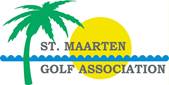 Minutes of Meeting of the SMGA Board MeetingAugust 17th, 2022Board Members present: Keith, Jan Peter, Mark H, James, Ivan, Yannick and Anne Marie.Board Members absent with notice: Marc GCall to Order 19:10Board discusses minutes of 17 may, 2022. Business arising from the minutes, James commented that he did not receive info to update SMGA facebook account. Jan-Peter said that Ricardo Perez is the administrator and JP will contact him again. Jan-Peter approved and Marc H seconded the minutes.New Business: ECGA, the board must have a team to submit my Sept 15. This is to be held in St Lucia on Oct 7 to 9. Total budget estimate is $12,000 for 12 players. Board discussed to have a 2 tournaments to select team.Treasures report: Marc presented financials. Keith approved and James Second.Reporting: Board decided not to postpone the SXM open in October for the time being due to the improvement of the course.Junior Golf report: James reported on the tournament held in July for the juniors. This was a successful tournament said James, awards were also given out. Keith requested the Board to be present at such a tournament. Keith asked James to submit a full report in written to the board on Junior Golf this year, James agreed and will provide next board meeting. James also asked board if French side kind and home school kids can participate. Board agreed that home schooled kinds can and French side kids also but French Association MUST contribute towards this program. James reported that he will have between Sept and Dec. and avg of 100 kids.Open floor: Jan Peter brought forward a request by the new green’s keeper Luis, if board is willing to purchase an aeration machine for the course. Was decided that Jan Peter will ask Luis to inform MB Manager Mr. Clarence Derby and hear what was said.Meeting was adjured ate 8:35 pm.